Francia forradalom(1789-1815)	ok: 	az abszolutizmus (az uralkodó korlátlan hatalmán alapuló rendszer) hanyatlása	a polgárság növeli gazdasági erejét, politikai hatalomra törekszik	a rendiség (a feudalizmusban az azonos jogállású társadalmi csoport) válsága, sok kiváltság	felvilágosodás: az ész hatalmát hirdeti, emberek szabadságát és egyenlőségét követeli (Voltaire)	menete:	előzmények -XVI.Lajos összehívja a rendi gyűlést új adók megszavazása céljából		 3 rend (nemesek, papok, polgárok) a 3. rend alkotmányt követel (labdaházi eskü)következmény: 1815 bécsi kongresszus - Szent Szövetség létrehozása (osztrák császár – I. Ferenc, orosz cár – I Sándor, porosz király – III. Frigyes által kezdeményezett szövetség) – szellemi irányító: Metternichcél: a nemzeti forradalmi megmozdulások megakadályozása és leverése a korabeli politikai viszonyok fenntartása(Anglia kivételével csatlakoznak hozzá az államok)ipari forradalom (a termelő eszközök körében végbemenő minőségi változás) 1. szakasz - XVIII.sz.2.fele-XIX.sz.1.fele - új energia: gőztalálmányok, feltalálók● Kay: repülő vetélő	● Hargreaves: "fonó Jenny"	● Watt: gőzgép● Stephenson: gőzmozdony	● Fulton: gőzhajó	● Morse: táviró● gözgéppel hajtott arató-, vető- és cséplőgépek 	● vetésforgó alkalmazásaKövetkezmények: gazdasági:	- mezőgazdaságban általánossá válik a vetésforgó, trágyázáskövetkezm.	- mezőgazdasági gépek alkalmazása           nőnek a terméseredmények	- gyáripar kialakulása - óriási mennyiségű, olcsó árúk; tömegtermelés, gépesítés, olcsó munkaerő 	- kereskedelem fejlődése, üzleti élet élénkülése	- bányászat fejlődése	- új iparágak: nehézipar, gépgyártás, kohászat	- közlekedés fejlődése, vasúthálózat kiépülése- társadalmi: - vezető osztály: tőkések (gyáros, bankár, nagybirtokos, nagykereskedő)következm.	- középosztály (szellemi munkát végző értelmiség, középbirtokos	- kispolgárság (kiskereskedők, kisiparosok)	- alsó rétegek (munkás, szabad paraszt)	- munkásszervezetek: segélyegyletek, szakszervezetek, munkáspártok	- munkásmegmozdulások: géprombolás, sztrájk, tüntetés, felkelés, I. Internacionálé (1864),
	- városiasodás, életmódváltozás → technika a háztartásokban	- kapitalizmusSzemélyekXVI. Lajos: francia uralkodó a forradalom idején kivégzik 1793 januárjábanRobespiere: francia forradalom jakobinus vezetőjeDanton: francia forradalom vezéralakjaSaint-Just: francia forradalom radikális vezetőjeNapóleon: francia hadvezér és császár (1804)James Watt: gőzgépStephenson: gőzmozdonyFulton: gőzhajóMorse: távíróKay: repülő vetélőHargreaves: "fonó JennyFogalmakparlament: a legfontosabb törvényhozó szervállamadósság: Hosszú idő alatt felhalmozódott összeg, amellyel az állam a hitelezőknek tartozik.rend: azonos érdekű és jogállású társadalmi csoportrendi gyűlés: rendenként ülésező országgyűlésabszolutizmus: Korlátlan királyi hatalom, önkényuralomforradalom: egy ország társadalmi, gazdasági és politikai életének sokszor fegyveres úton történő megváltoztatása.alkotmányos királyság: „A király uralkodik, de nem kormányoz.”vétójog: Tiltakozom, megakadályozhatja a törvény életbe lépését.Emberi és Polgári Jogok Nyilatkozata: 1789. augusztus 26-án fogadta el az Alkotmányozó Nemzetgyűlés, a francia forradalom egyik alapvető dokumentuma, mely az emberek egyéni és közösségi jogait határozza megköztársaság: olyan államforma, ahol a hatalom a nép kezében van, a választott képviselők útján gyakorolja a hatalmat.girondisták: A nevüket onnan kapták,hogy képviselőik többsége Gironde vármegyéből érkezett. A francia forradalomban nagypolgári irányzat.jakobinusok: A nevüket onnan kapták,hogy gyűléseiket a volt Szent Jakab-kolostor épületében tartották. Francia forradalomban szélsőséges irányzat.diktatúra: Egy személy, vagy politikai csoportosulás erőszakra alapuló uralma.tőke: Hosszabb időre befektetett pénz.+eszmei irányzatok: Munkafüzet 19/5 felCode Napoleon: 1804-ben életbe lépett polgári törvénykönyvguilottine: nyaktiló, kivégzőeszközköztársaság: olyan államforma, ahol a polgárok a képviselőik útján gyakorolják a hatalmat.konvent: nemzetgyűlés Franciaországbankapitalizmus:  a termelőeszközök magántulajdonán alapuló társadalmi forma az új- és jelenkorban.Szent Szövetség:  a napóleoni háborúk után az  orosz cár, az osztrák császár és magyar király és a porosz király által Párizsban megkötött politikai és katonai szövetségÉvszámok1789 július 14: Forradalom Franciaországban1789 augusztus: Emberi és Polgári Jogok Nyilatkozata1791: Köztársaság Franciaországban1792 – 1793: Girondisták hatalmon1793 január: XVI. Lajos kivégzése1793 – 1794: Jakobinus diktatúra1794 – 1799: Nagypolgárság hatalma Franciaországban1799: Napóleon hatalomra jut1804: Napóleon császárrá koronázása1805: Trafalgári csata1809: Győri csata1812: Napóleon hadjárata Oroszország ellen (Borogyinói csata)1813: Lipcsei csata1814: Párizs elfoglalása, Napóleon száműzetése Elbára1815: Waterloo-i csata, Napóleon száműzetése Szent Ilona szigetére1815: Bécsi kongresszus – Szent Szövetség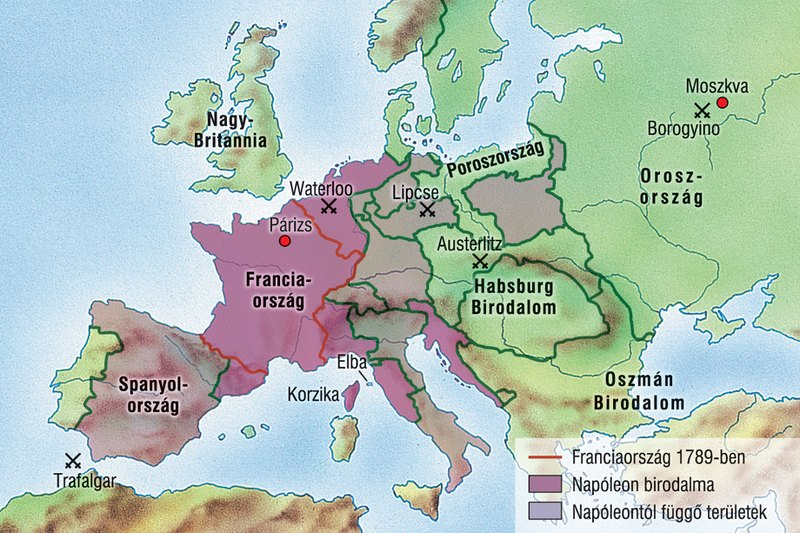 1789 - 1792 alkot-mányos királyság- 1789 július 14 Bastille ostroma- feud. felszám.- Emberi és Polgári Jogok Nyilatkozata1792-1793 közt. - girondisták- Valmy csata- 1792 szept.21 közt. kikiáltása- XVI.Lajos kivégzése- nagypolgárság
uralma1793-1794 jakobinus diktatúra- árak, bérek maximalizálása- forradalmi terror- hadkötelezettség- kispolgárságuralma1795 - 1799 direktóriumok- nagypolgárság- 5 tagú testület- gyakorolja az államfői hatalmat1799-1804-1815 Napoleon- 1799 államcsíny-1804 császár- polgári törvénykönyv- hódítások-1812 Oroszo. hadj.Borogyinó-1813 Lipcse  "népek csatája"1814 száműzetés (Elba)1815 Waterloo csata1815 száműzetés (Szent Ilona)CéhManufaktúragyáriparNincs munkamegosztásVan munkamegosztásNagyfokú munkamegosztásCéhmester, legények, inasokTulajdonos, bérmunkásokTőkés, értelmiség, munkásJó minőségű, drága árúOlcsó árúOlcsó árúKevés árúJelentős mennyiségű árútömegtermelésCéhszabályzat előírja: Az alapanyag és az árú minőségét, árát, mennyi-ségét, a munkaidő hosszát.VersenyKéziszerszámok, egyszerű gépekSzabad versenyGépesítés, gőzenergia, találmányok felhasználásaVárosvédelmi szerep (városfal)Szociális (árvák, özvegyek segítése)- nincsNagyvárosok kialakulása